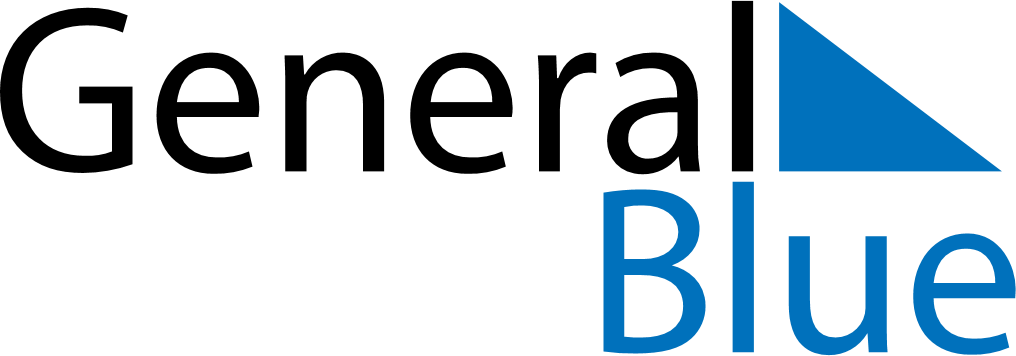 June 2022June 2022June 2022June 2022New ZealandNew ZealandNew ZealandMondayTuesdayWednesdayThursdayFridaySaturdaySaturdaySunday123445678910111112Queen’s Birthday13141516171818192021222324252526Matariki27282930